Bridges Prep Chess Club Permission Form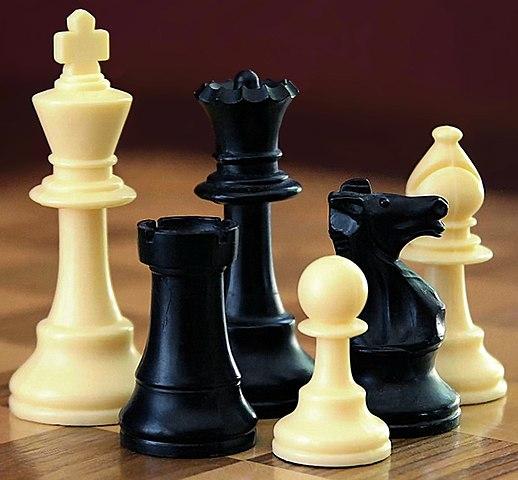 What: Chess ClubWhen: Tuesdays from 4-5pmWho: 2nd-12th Grade Bridges StudentsWhere: Mrs. Settlemire and Mrs. McFadden’s room (Rm 103)Questions?: Contact Kate Bussey at kbussey@bridgespreparatoryschool.org.I _______________________________ (Parent/Guardian Name), give ______________________ (Student Name) permission to participate in Chess Club for the 2019-2020 school year.Who can pick up my child from Chess Club?Name: _____________________________________________________		Phone: _______________________________Name: _____________________________________________________		Phone: _______________________________Name: _____________________________________________________		Phone: _______________________________Name: _____________________________________________________		Phone: _______________________________Allergies: _______________________________________________________________Parent/Guardian Signature ___________________________________________________Date: _____________